Številka: 	007-39/2020Datum:		28. 12. 2020Mestni svetMestne občine PtujZADEVA:                     NASLOV:                     PRIPRAVIL:                PRAVNA PODLAGA:                   POROČEVALEC:       PRISTOJNO                 DELOVNO TELO:      PREDLOG SKLEPA:                     Predlog za obravnavo na 22. redni seji Mestnega sveta Mestne občine PtujPredlog Sklepa o ukinitvi statusa grajenega javnega dobra na nepremičnini katastrska občina 402 Spuhlja parcela 830/7Oddelek za gospodarske dejavnostiNina Majcen Ogrizek, višja svetovalka23. člen Statuta Mestne občine Ptuj (Uradni vestnik Mestne občine Ptuj, št. 9/07 in 14/20) in 79. člen Poslovnika Mestnega sveta Mestne občine Ptuj (Uradni vestnik Mestne občine Ptuj, št. 13/20) Andrej Trunk, vodja Oddelka za gospodarske dejavnostiNina Majcen Ogrizek, višja svetovalka na Oddelku za gospodarske dejavnostiOdbor za gospodarstvo, Odbor za okolje in prostor ter gospodarsko infrastrukturo, Odbor za financeMestni svet Mestne občine Ptuj sprejme predlog Sklepa o ukinitvi statusa grajenega javnega dobra na nepremičnini katastrska občina 402 Spuhlja parcela 830/7 v predloženem besedilu.                                                                                                           Nuška Gajšek                    županja Priloge:predlog sklepa z obrazložitvijo										  		          Predlog                                                                                                         	januar 2021Na podlagi 247. člena Zakona o urejanju prostora (Uradni list RS, št. 61/17 in 175/20) in 12. člena  Statuta Mestne občine Ptuj (Uradni vestnik Mestne občine Ptuj, št. 9/07 in 14/20) je Mestni svet Mestne občine Ptuj na ___ seji, dne ______, sprejel naslednjiS  K  L  E  Po ukinitvi statusa grajenega javnega dobra na nepremičnini katastrska občina 402 Spuhlja parcela 830/71. S tem sklepom se ukine status grajenega javnega dobra na nepremičnini katastrska občina 402 Spuhlja parcela 830/7, pri kateri je v zemljiški knjigi vknjiženo javno dobro. 2. Nepremičnina katastrska občina 402 Spuhlja parcela 830/7 postane last Mestne občine Ptuj.3. Ta sklep začne veljati naslednji dan po objavi v Uradnem vestniku Mestne občine Ptuj.  Številka: 007-39/2020Datum:_________________________________________________________________________________________Obrazložitev:Pri nepremičnini katastrska občina 402 Spuhlja parcela 830/7, površine 327 m2, je v zemljiški knjigi vknjiženo javno dobro. V naravi predmetna nepremičnina predstavlja del dostopa in dvorišča pred stanovanjsko stavbo na sosednji nepremičnini. 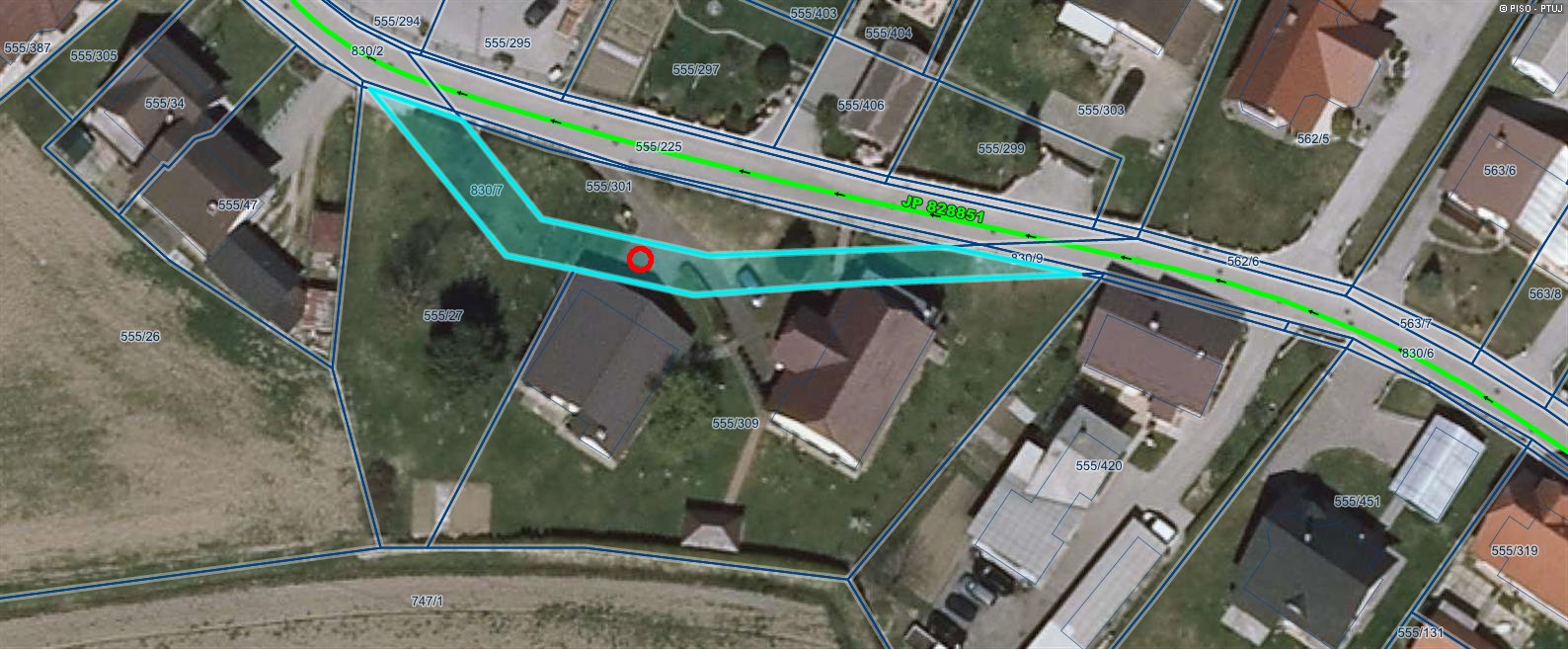 Skladno z določilom 247. člena Zakona o urejanju prostora (Ur. list RS, št. 61/17 in 175/20) se lahko že obstoječi status grajenega javnega dobra odvzame z odločbo, ki jo na podlagi sklepa občinskega sveta po uradni dolžnosti izda občinska uprava. Na podlagi 12. člena Statuta Mestne občine Ptuj (Uradni vestnik Mestne občine Ptuj, št. 9/07 in 14/20) je za sprejem predloženega sklepa pristojen Mestni svet Mestne občine Ptuj. Ob ugotovitvi, da navedena nepremičnina več ne služi namenu, za katerega je bilo javno dobro vzpostavljeno in da je za nakup predmetne nepremičnine podan interes, menimo, da za ukinitev statusa grajenega javnega dobra ni zadržkov.Po sprejemu predloženega sklepa in izdaji odločbe, s katero se bo omenjeni nepremičnini status grajenega javnega dobra odvzel, bo nadalje možna izvedba prodaje zainteresiranim v skladu s predpisi o razpolaganju s stvarnim premoženjem.  Glede na podano obrazložitev predlagam Mestnemu svetu Mestne občine Ptuj, da sprejme sklep v predloženi vsebini.Pripravila:                                                                                      Nina M. Ogrizek                                                                                                                                               Nuška Gajšek                                                                                                                                                    županja 